Fire and Evacuation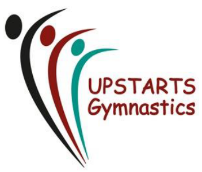 If there is a fire in the building, then person who discovers it first must blow the whistle 3 times, loudly.Whistles are located: - Whistle 1,By the light switches between blue and red P-bars on the wallWhistle 2. On the opposite wall by the light switches on the vault run side where the tumble blocks are kept.Whistle 3. On the wall where the beams are/entrance to gymnast toilet/coach cupboard area,Whistle 4. In the parent viewing area between the notice boardsWhistle 5. Under the counter in the parent kitchen just inside the gate.Coach in charge of the main floor to A ) Direct the gymnasts to the nearest exit B ) Direct other coaches to check changing rooms, coaches cupboard and gymnasts toilets.C ) Direct other coach to check parent toilet and disabled toilet.D ) Collect register.E ) Call for any parent in the Parents viewing area to leave the building and gather at the assembly area.F ) Assemble at top of the car par furthest away from the building. ( Far left as you exit main door ) G ) Take register to ensure all gymnasts are accounted for. Do not leave this area until advised to do so by the emergency services.There are two exitsExit 1. General front door down the stairs from the platform.Exit 2. Across the main floor at the beginning of the vault run.There are foil blankets in a blue bag by the front door – loosely tied in a half bow, so just pull shortest end and it will come un-done.At the assembly point phone the emergency services. Dial 999.Advise address as : Unit 4 Viking court, Shepshed road, Hathern, Leicestershire, LE12 5LZDo not re-enter the building to go for a phone. If no phone, cross the road and dial from land-line.During the social distancing time this may be only staff member in the building, otherwise the following checks are shared between all the staff.  Changing rooms, 4 x toilets, upstairs (if possible), then leave.Wait for emergency services and do not return to the building.